Santiago, 06 de octubre de 2023Estimada Comunidad UniversitariaEn consideración al corte de suministro de agua potable programado por Aguas Andinas, desde las 17:00 horas del día viernes 6 de octubre, hasta las 06:00 horas del domingo 8 de octubre de 2023, se solicita a la comunidad evitar asistir a la Facultad a realizar actividades administrativas, académicas, de investigación y extensión, durante las horas antes señaladas. Esperando contar con vuestra comprensión, saluda atentamente,VicedecanatoFacultad de Ciencias Químicas y FarmacéuticasPlano de corte de suministro de agua potable entre el viernes 6/10/2023 al domingo 8/10/2023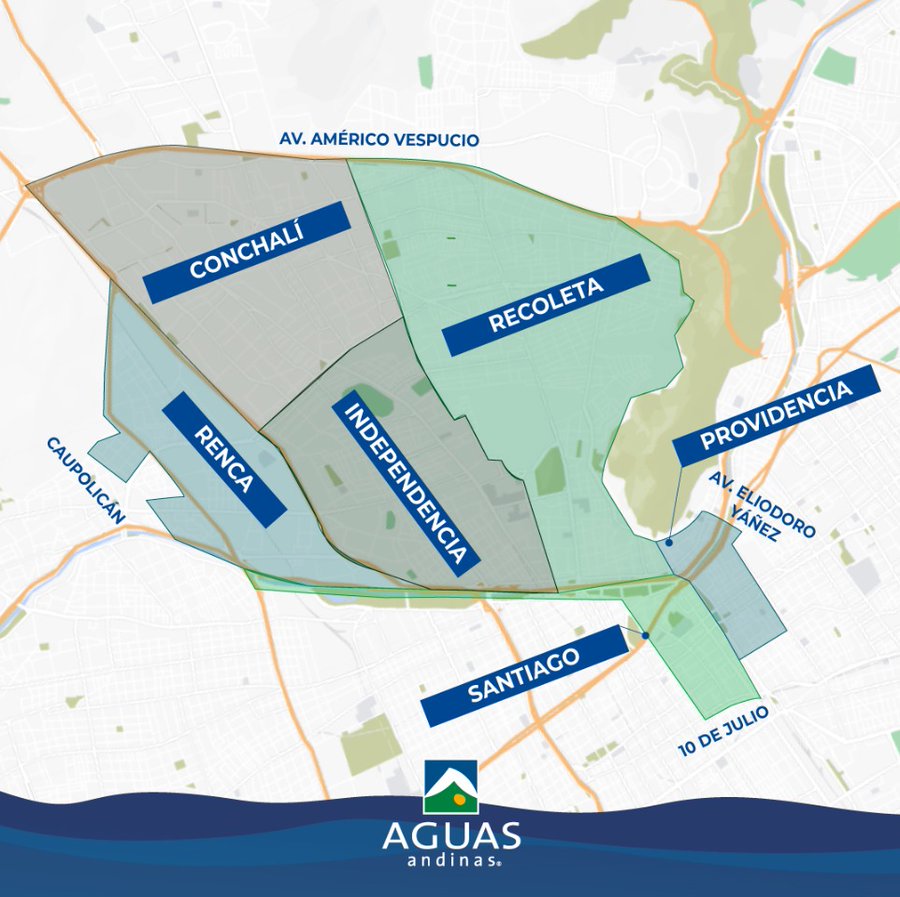 